Publicado en Madrid el 14/04/2021 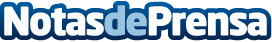 El mercado de los nutracéuticos duplicará sus cifras hasta 2028, según las previsiones de AORA HealthUn estudio de la farmacéutica AORA Health pronostica un crecimiento sostenido del 8,6% anual durante los próximos 7 años. En España ese crecimiento podría ser mayor, debido a que el mercado está menos desarrollado que en otros países. El canal Farma podría ser el gran beneficiado, incrementando su facturación y rentabilidadDatos de contacto:Noelia Perlacia915191005Nota de prensa publicada en: https://www.notasdeprensa.es/el-mercado-de-los-nutraceuticos-duplicara-sus Categorias: Industria Farmacéutica Finanzas Consumo http://www.notasdeprensa.es